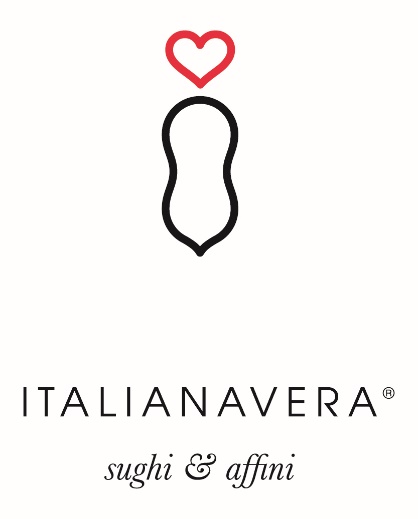 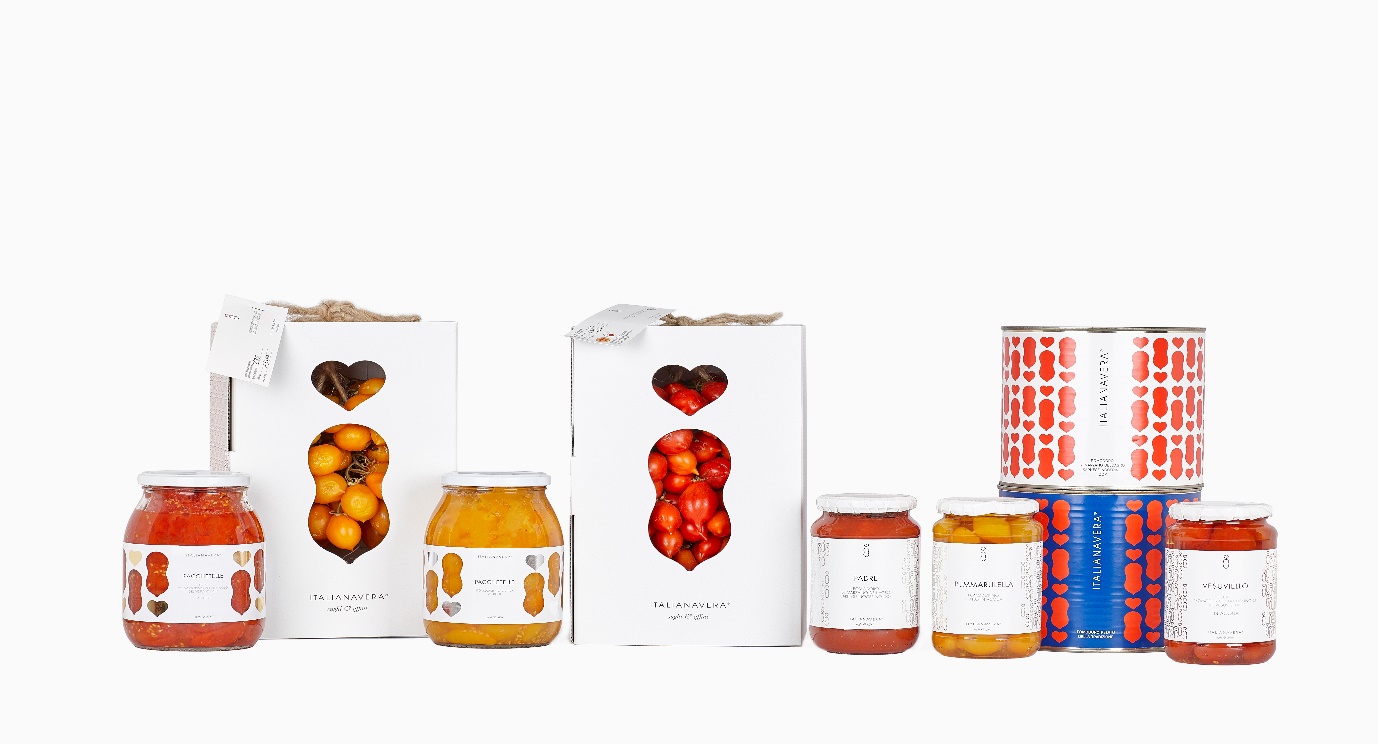 We went looking for a producer of high-quality Corbara tomatoes.  We found a treasure.  Diana Attianese and her crew, mostly women, at Italianavera (True Italian in English) not only produce Corbari that are among the finest available according to the chefs who vetted them for us, but also a broad selection of other types of tomatoes from the fertile soil around Vesuvius and down the Amalfi coast. Canned, jarred, fresh, packed in juice or acqua, some rare and historic, they provide chefs and retail customers with a selection of product that one of our chefs called “without competition.” They are even willing and able to customize products to meet the special needs of our customers.  Take a look at their website at www.italianaverafood.it and you will understand why we are happy to work with Diana bringing her products to the USA.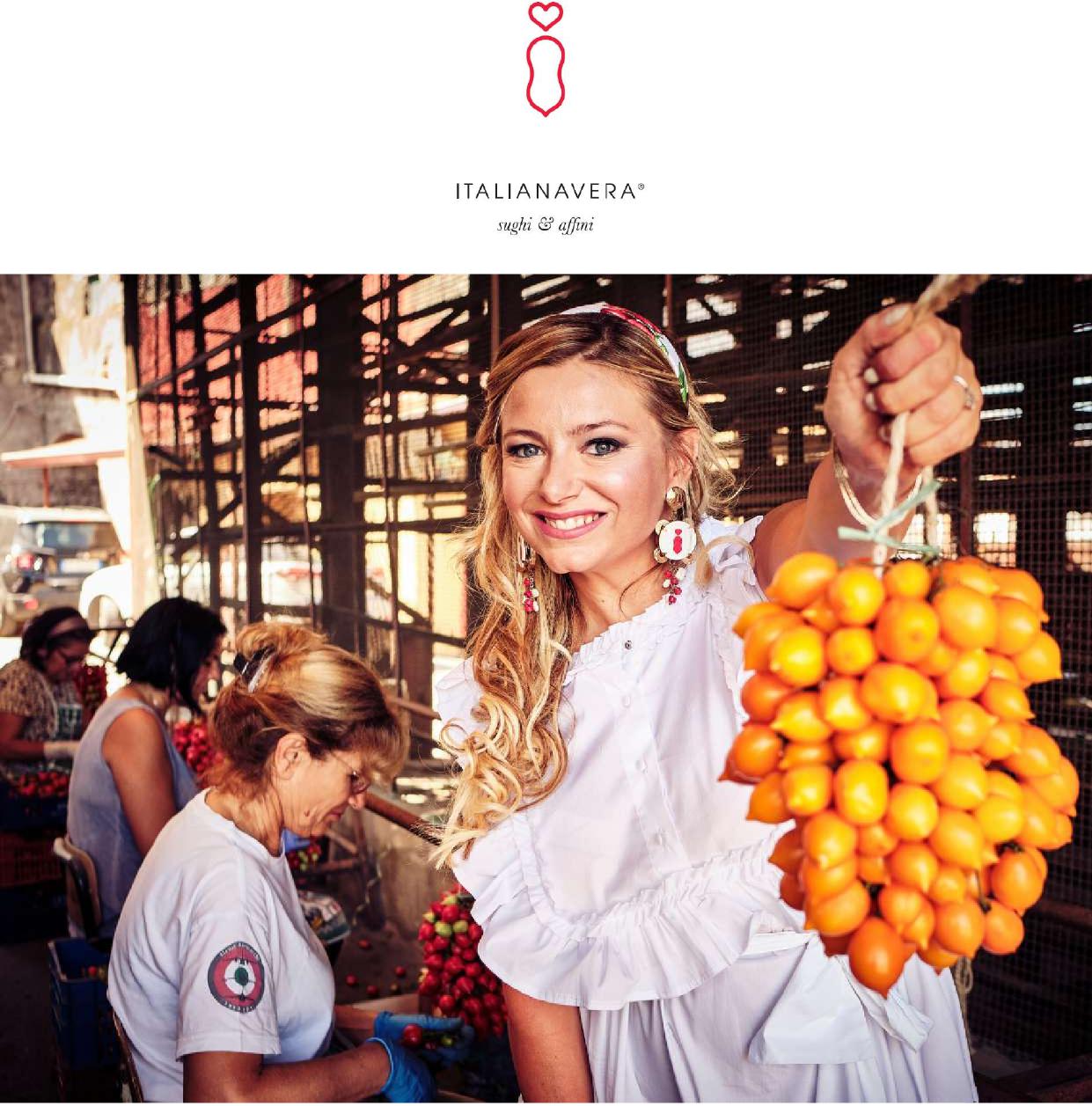 I HAVE A SECRET TO CONFESS:I believe in the beauty of simple things!Diana Attianese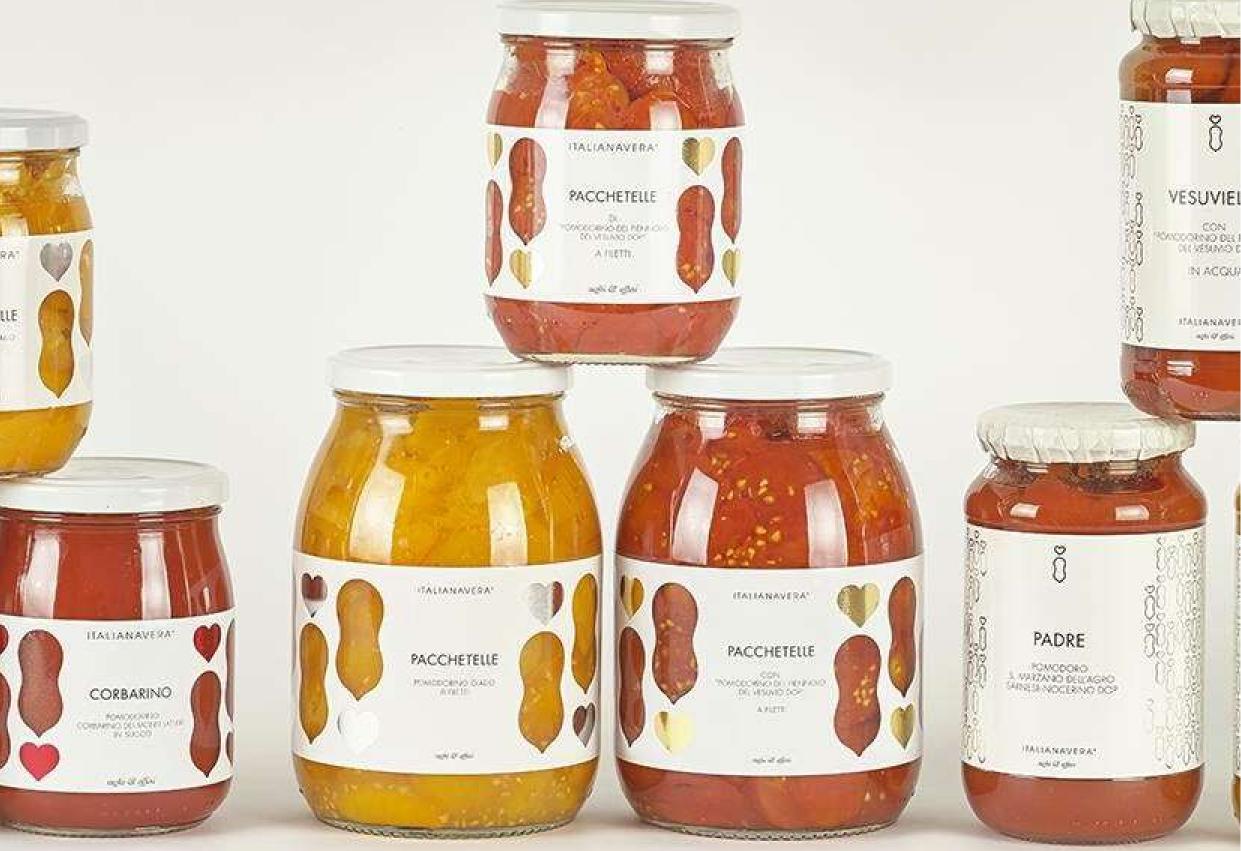 OUR VALUES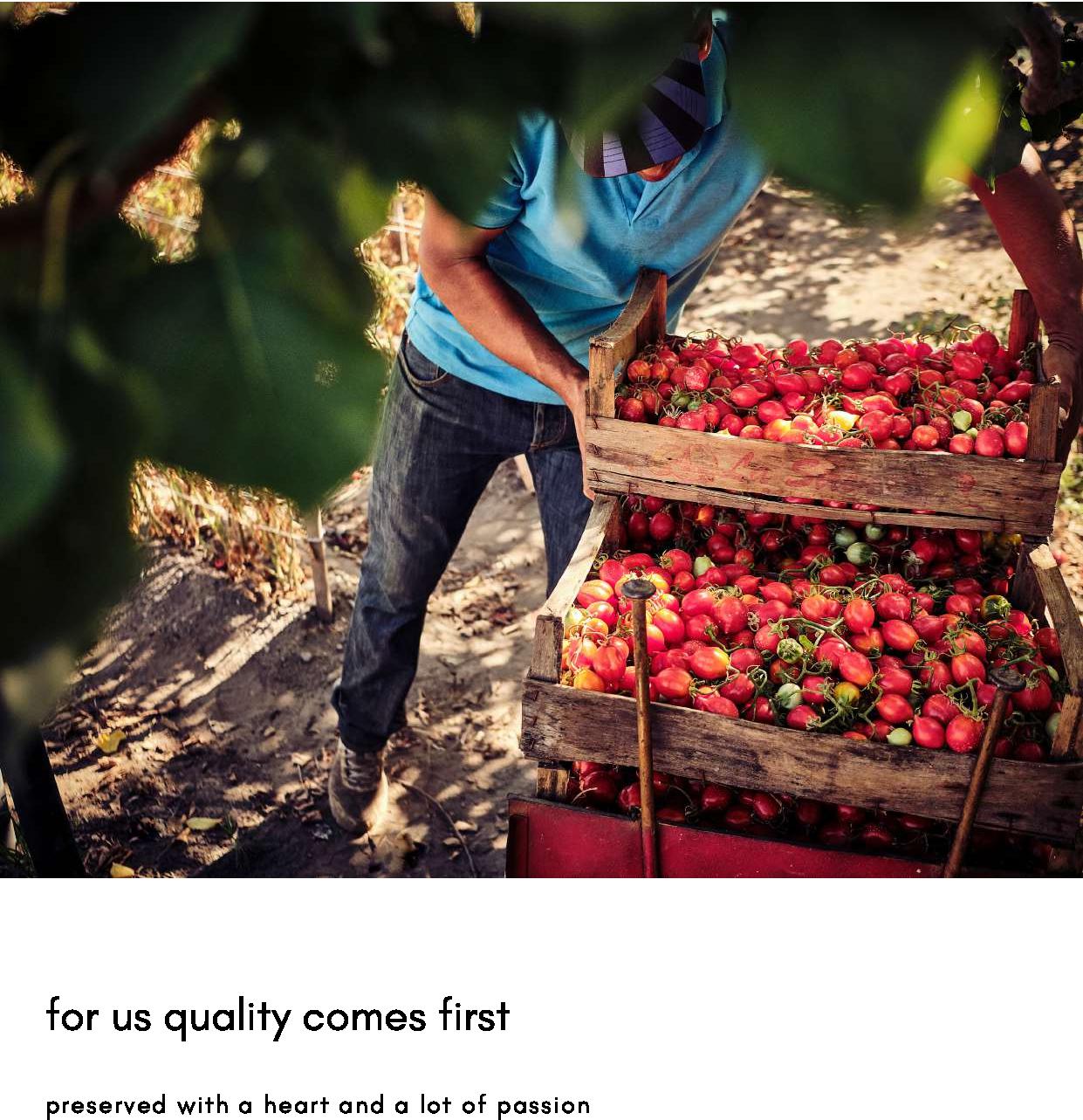 OUR VALUES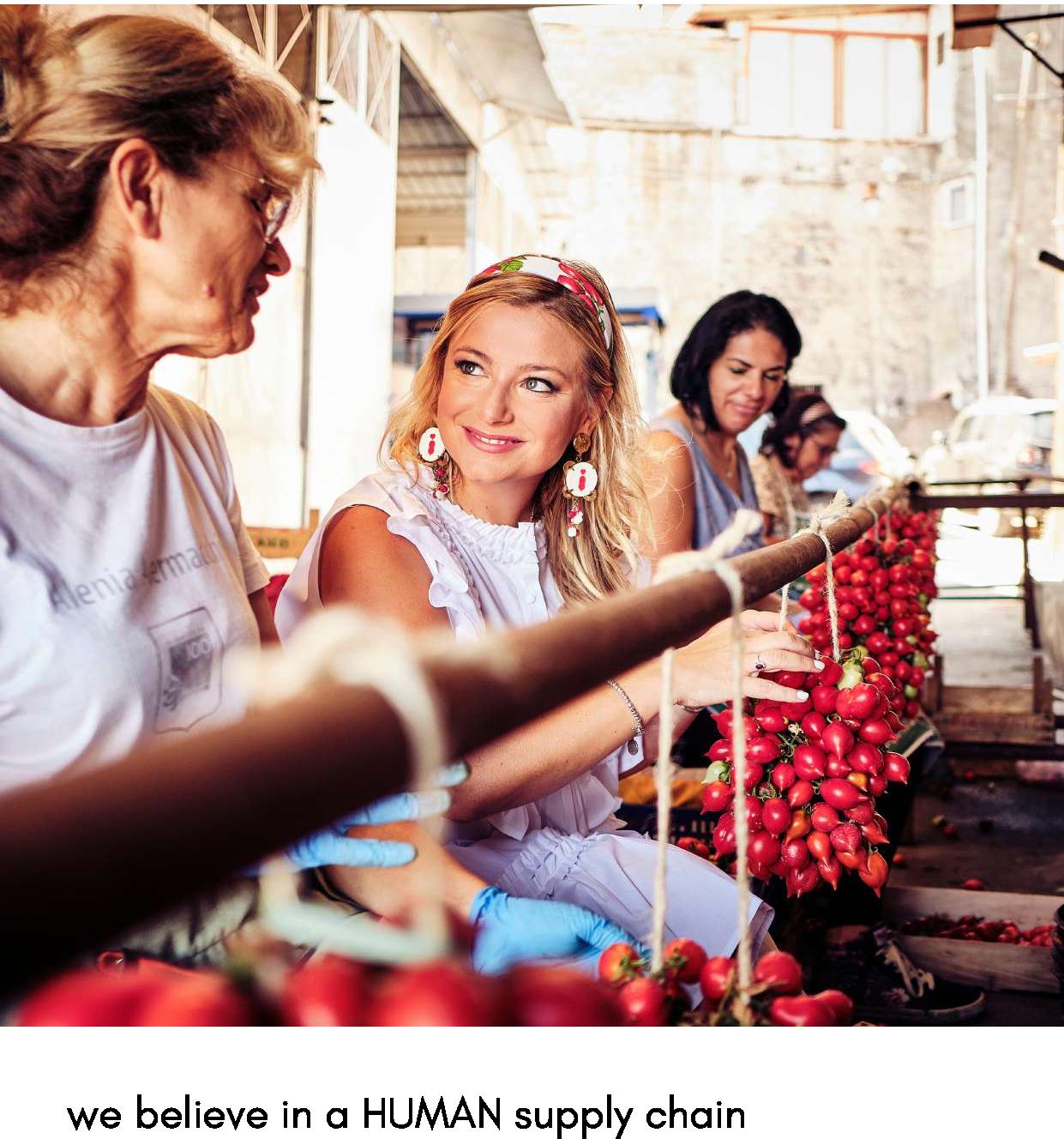 TOMATOES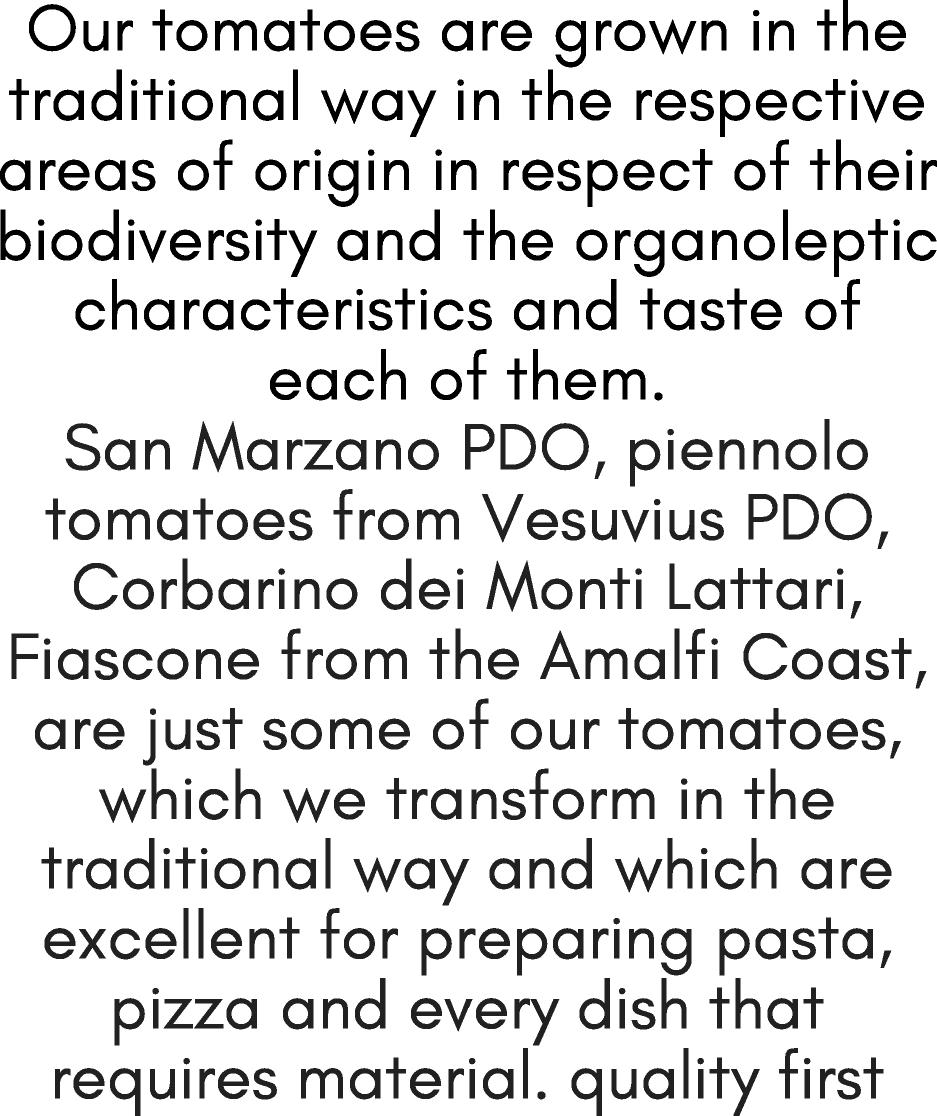 TOMATOES FROM CAMPANIACONTROLLED SUPPLY CHAIN, 
SELECTED AND HAND 
COLLECTEDTRADITIONAL PEELED TOMATOObtained from the selection of the best Italian long type tomatoes, processed within a few hours of harvesting and immersed in a soft and delicate sauce that enriches your kitchen preparations with taste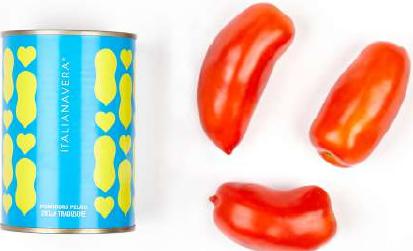 COMMERCIAL INFO:500 g can contains 400 g of product for 4 or 5 people/ BOX contains 24 pieces - the pallet contains 74 cartons fully enameled can with easy opening, ecofriendlySPUNZILLO CHERRY TOMATO CULTIVATED ON LATTARI MOUNTINSThe seed of the Vesuvius tomato, pizzutello and in an easy version immersed in its juice, cultivated in the Lattari Mountains is a versatile ingredient that gives all the traditional recipes that intense freshly picked tomato flavor. Excellent to be consumed also raw and on pizzas and bruschetta. COMMERCIAL INFO: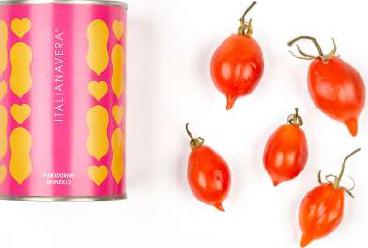 500 g can contains 400 g of product for 4 or 5 people/ BOX contains 24 pieces - the pallet contains 74 cartons fully enameled can with easy opening, ecofriendlyCORBARINO CHERRY TOMATO CULTIVATED ON LATTARI MOUNTAINSit takes its name from its cultivation area: the hills of Corbara in the province of Salerno.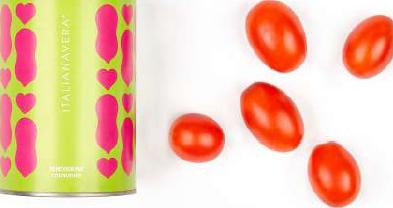 It has an elongated shape and a sweet-sour taste. Ideal for fish dishes or to season pizza in an unusual way.COMMERCIAL INFO:500 g can contains 400 g of product for 4 or 5 people. BOX contains 24 pieces - the pallet contains 74 cartons fully enameled can with easy opening, ecofriendlyPDO tomatoes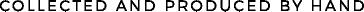 VESUVIELLO                                       PUMMARUELLA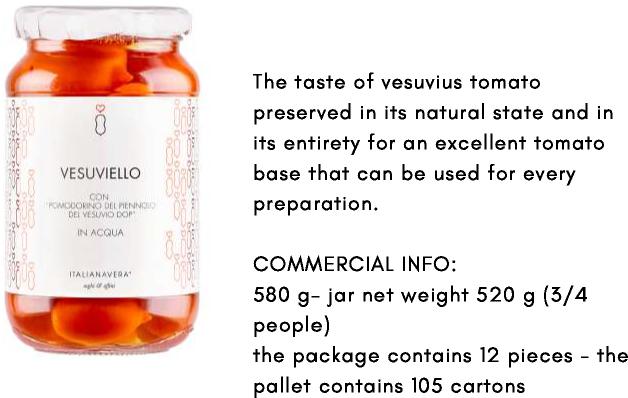 PADRE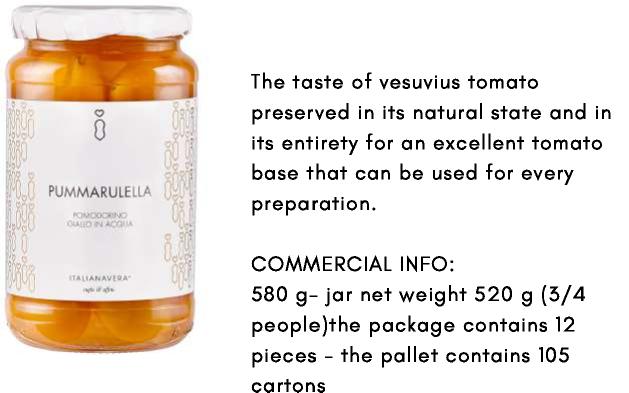 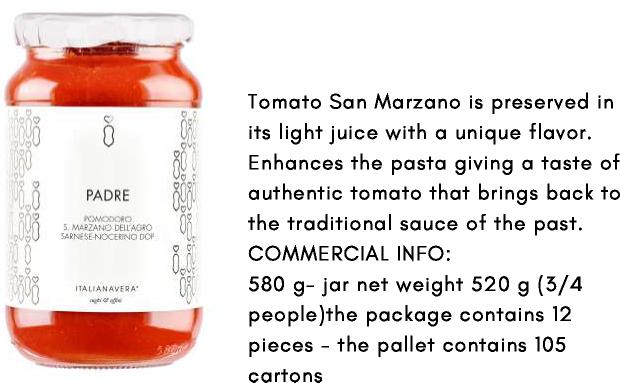 le Pacchetelle del Vesuvio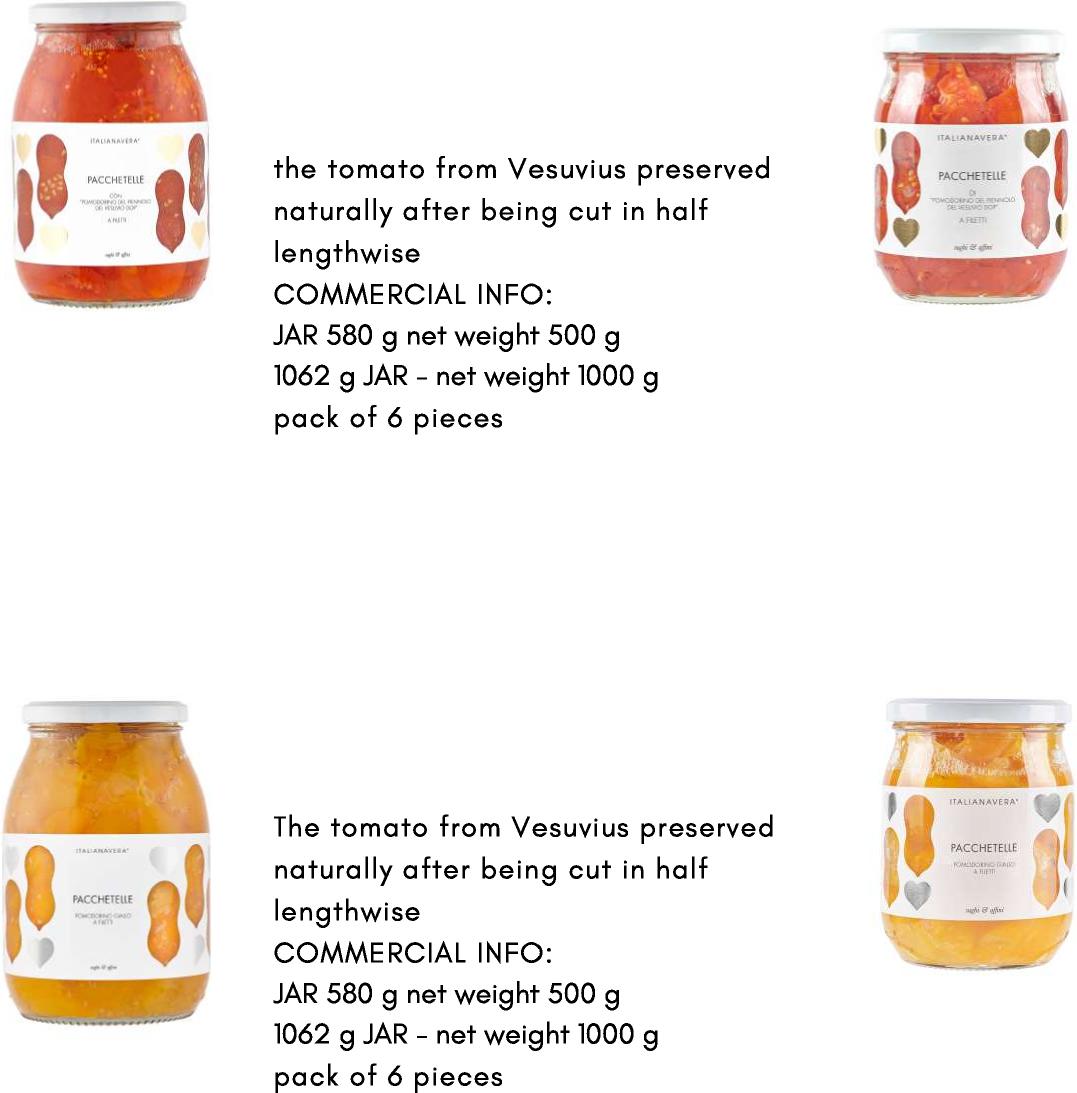 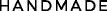 The little tomato calledCorbarino dei Monti Lattari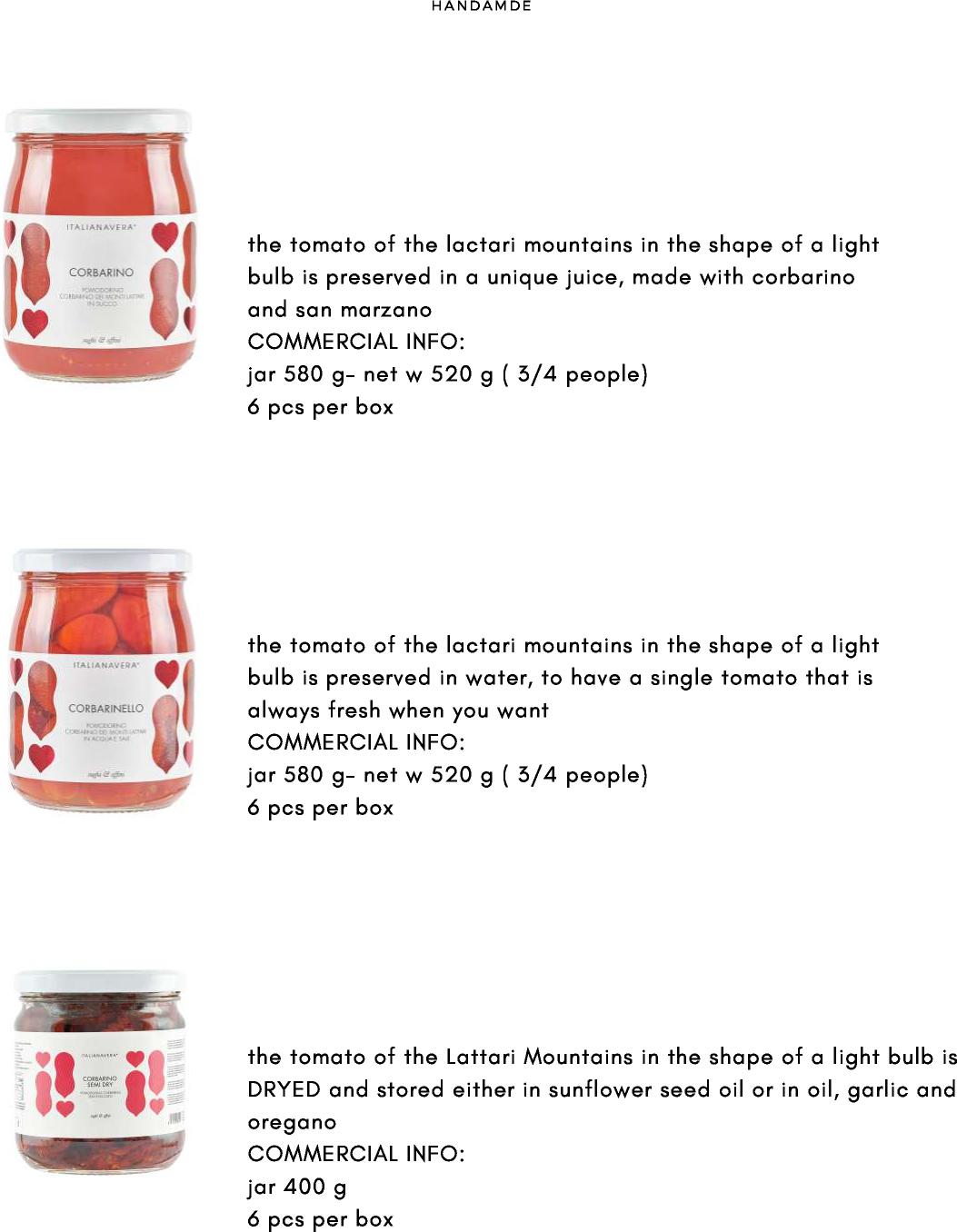 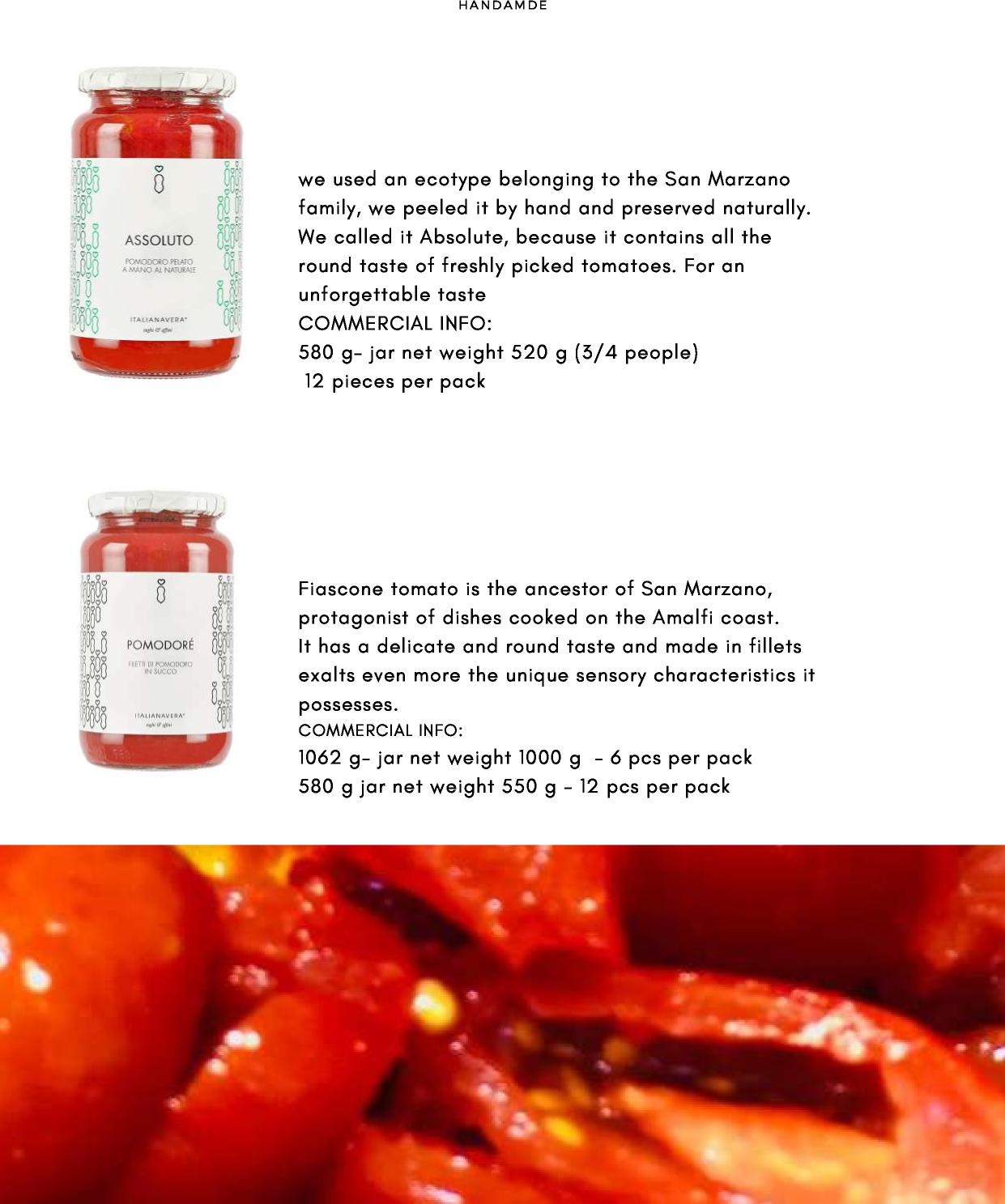 il pomodorino del Piennolodel Vesuvio Freshpomodorino del piennolo del Vesuvio DOP E DEL VESUVIO GIALLI A GRAPPOLI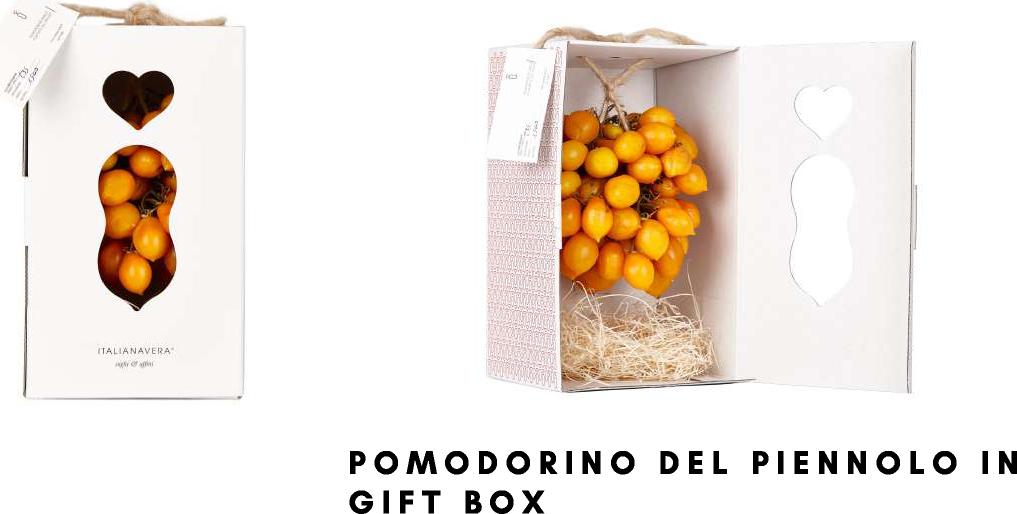 il pomodoro Fiasconedella Costa d'Amalfi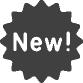 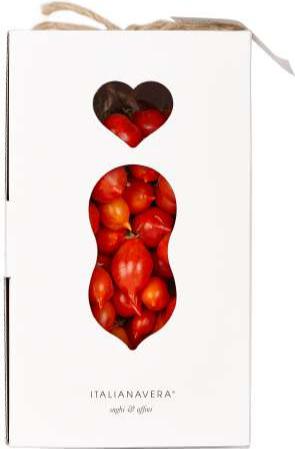 available in this sizes: 1,5 KG- 2, KG - 2,5 KGshipped and stored at room temperature, they can be stored until January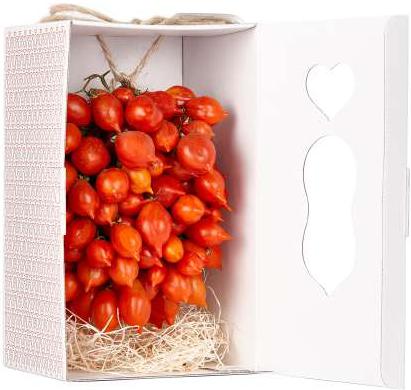 